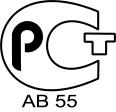 Витрина  холодильно-морозильнаяOCTAVA SN 1200 ВПСН 0,31-0,72OCTAVA SN 1500 ВПСН 0,40-0,92OCTAVA SN 1800 ВПСН 0,49-1,12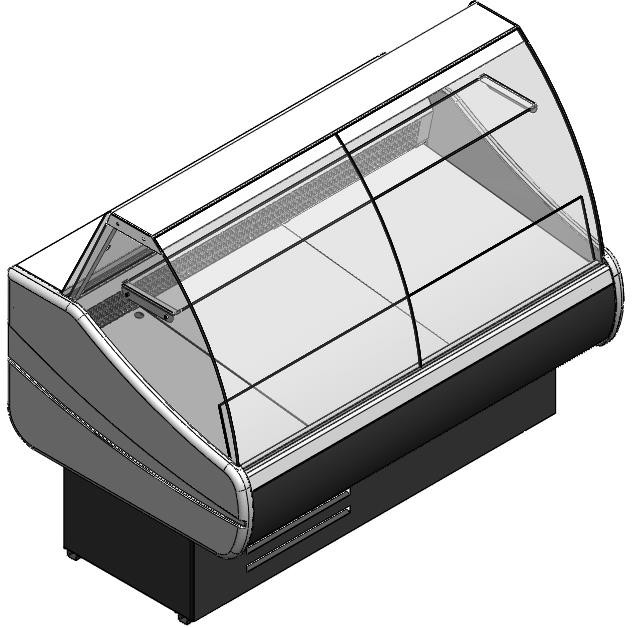 СОДЕРЖАНИЕНАЗНАЧЕНИЕ ИЗДЕЛИЯВитрина – прилавок средне-низкотемпературная (ВПСН) со встроенным компрессором и испарителем статического типа предназначена для демонстрации, продажи и кратковременного хранения предварительно охлаждённых пищевых продуктов при температуре + 6 оС.Витрина имеет три отделения : экспозиционное, холодильное и агрегатное. Витрина обеспечивает поддержание заданной температуры предварительно охлажденного товара; высота загрузки экспозиционной камеры не должна превышать 150мм. Автоматическое управление работой холодильного агрегата осуществляется терморегулятором. Агрегат работает в циклическом режиме. Время работы и перерыва зависит от температуры окружающей среды, количества продуктов, находящихся в камере, частоты открывания дверей камеры и раздвижных шторок.Витрина обеспечивает температуру находящихся в ней предварительно охлаждённых продуктов не ниже -6 0С и не выше +60С при температуре окружающей среды от +12оС до +25оС и относительной влажности не выше 60%.Воздушные потоки (сквозняки) скоростью более 0.2 м/с, наличие тепловых источников, расположенных рядом с витриной (ближе 2 м), могут отрицательно сказаться на её работе.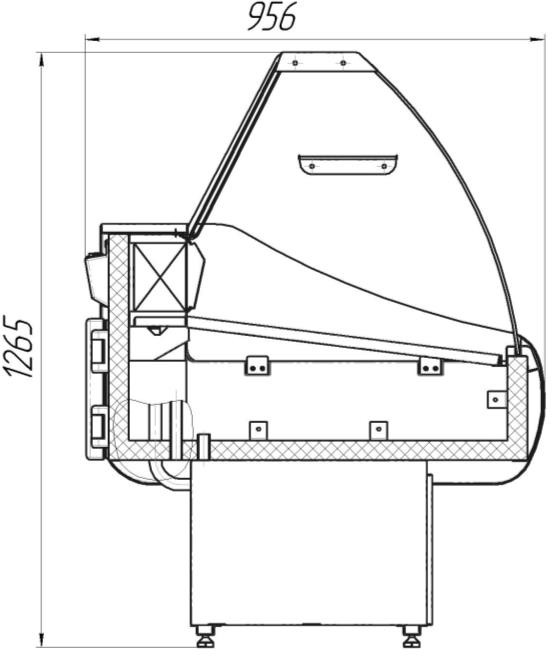 ТЕХНИЧЕСКИЕ ХАРАКТЕРИСТИКИТехнические характеристики даны для холодильных витрин, эксплуатируемых в помещении при температуре окружающего воздуха25оС, относительной влажности 60%.Производитель оставляет за собой право вносить технические изменения, улучшающие работу изделия, без предварительного извещения.ИНСТРУКЦИЯ ПО ЭКСПЛУАТАЦИИВитрина-прилавок является сложным электромеханическим устройством.Соблюдение настоящей инструкции по эксплуатации - необходимое условие обеспечения долговременной, стабильной и безопасной работы изделия.МЕРЫ БЕЗОПАСНОСТИКатегорически запрещается:включать витрину в электророзетку без заземления;эксплуатировать витрину с открытым щитом камеры агрегата;удалять снеговую шубу с испарителя механическим способом.мыть витрину водяной струей.При появлении признаков нестабильной работы необходимо немедленно отключить холодильный агрегат и вызвать специалиста по техническому обслуживанию.РАСПАКОВКАСнятие упаковки выполнять с особым вниманием и осторожностью, т.к. в упаковке находятся детали и принадлежности, необходимые для комплектования самой витрины. В процессе распаковки витрина должна оставаться в горизонтальном положении, максимальный угол наклона не должен превышать 15	0. Витрина установлена на поддоне. Для ее снятия крепежные болты вывинтить.	При распаковке необходимо тщательно осмотреть витрину и удостовериться в том, что она не была повреждена во время транспортировки. В случае обнаружения механических повреждений, надлежит вызвать представителя службы сервиса и при необходимости составить соответствующий акт.Перед сборкой рекомендуется выполнить аккуратную чистку всей витрины и ее деталей, пользуясь нейтральными средствами; просушить, если после чистки осталась влага.УСТАНОВКА И ПОДКЛЮЧЕНИЕПеред установкой витрины на место эксплуатации должны быть проведены работы по сборке изделия.Витрина должна быть устойчиво размещена на ровном полу.Запрещено устанавливать витрину в местах:-непосредственной близости от источников тепла (возле батарей отопления, под прямыми лучами солнцаи т.п.);-сквозняков или на пути воздушных вентиляционных потоков, в том числе и от кондиционеров;-имеющих затрудненные условия воздухопритока к конденсатору агрегата.Несоблюдение вышеуказанных правил ухудшает эксплуатационные характеристики витрины, повышает расход электроэнергии, снижает срок службы компрессора.Витрина должна подключаться к розетке с заземлением. Необходимо удостовериться, что напряжение в сети соответствует напряжению, указанному в паспорте ~ 220В, 50 Гц. Запрещается подсоединять любые другие приборы к указанной электророзетке. На линии подачи напряжения использовать провода сечением не менее 1.5 мм2; линия должна иметь надежную защиту от токовых перегрузок.Изменения в электросхеме не допускаются, и влекут за собой прекращение гарантийных обязательств.ПУСК В ЭКСПЛУАТАЦИЮСнять напряжение с электророзетки. Вставить вилку в электророзетку и подать напряжение на розетку. Включить витрину нажатием кнопки (позиция 1 рис. 1), (при этом загорится подсветка выключателя) и агрегат начнет работать. Примерно через час работы температура охлаждаемого объема станет ниже + 6ºС, после чего можно загружать витрину предварительно охлажденными продуктами.РЕГУЛИРОВКАВитрина снабжена пультом управления, в состав которого входит контроллер (поз.2). Включение/выключениеприбора для пульта управления производится нажатием кнопки	, с удержанием её  в течение 4 секунд.Предварительная установка параметров прибора произведена на заводе – изготовителе.При необходимости изменения значения температуры нажать кнопку При этом на табло мигает значок .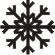 и держать более 2х секунд.Кнопками	и	чение 15 сек. установить нужный параметр. Чтобы запомнить новое введенноезначение параметра температуры, необходимо нажать	еще раз.Пульт управления с контроллером EVCO EVK B33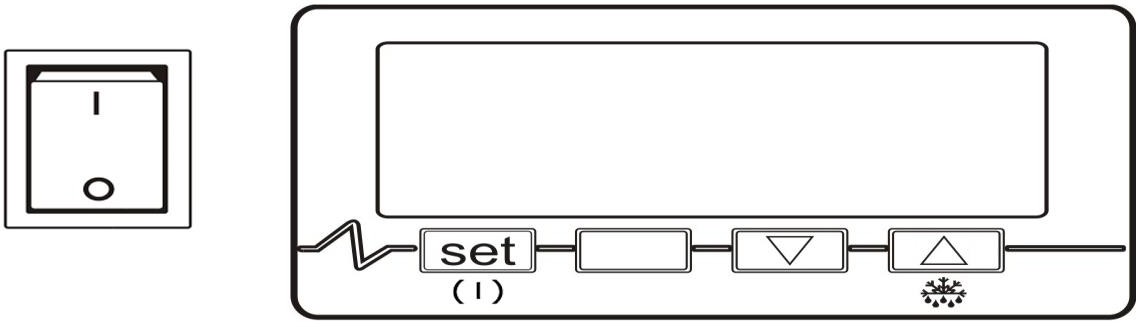 1Выключатель освещения;Контроллер EVCO EVK B33;Кнопка включения/выключения прибора. В программном модуле кнопка выбора.Кнопка включения оттайки вручную. В программном модуле кнопка перехода.ОТТАИВАНИЕ ИСПАРИТЕЛЯОттаивание обеспечивается путем отключения витрины от электросети и производится по мере наростания«снеговой шубы», но не чаще одного раза в двое суток.ПРАВИЛА ЗАГРУЗКИПри загрузке витрины необходимо соблюдать следующие правила:разложить продукты в экспозиционной камере, не превышая при этом уровень максимальной загрузки в 150 мм . В случае превышения уровня циркуляция холодного воздуха будет недостаточной, что приведет к повышению температуры продуктов и ускоренному образованию инея на испарителе;продукты расположить равномерно, не оставляя пустых мест, что обеспечит лучшее качество работы холодильника;продавать в первую очередь выложенные для демонстрации продукты, используя скрытую камеру витрины для эффективного оборота товара.ОСВЕЩЕНИЕВнутреннее освещение витрины обеспечивается специальной флуоресцентной лампой, отличающейся низким выделением тепла, экономным потреблением электроэнергии и повышенной яркостью. Выключатель света находится на пульте управления витрины.СЛИВ ВОДЫТалая вода, стекающая с испарителя во время оттайки, собирается в специальной емкости, расположенной в агрегатном отсеке (слева от агрегата). Необходимо периодически проверять уровень заполнения ёмкости, и при необходимости выливать воду.ЧИСТКАПромывку и чистку витрины необходимо выполнять не реже 1 раза в 2 – 3 недели. Для этого необходимо:вынуть все продукты из витрины, отключить витрину;отключить подачу напряжения на розетку, вынуть вилку из розетки;подождать, пока температура внутри витрины не сравняется с комнатной;аккуратно очистить все поверхности витрины, на которых выкладывались продукты, стекла и внутреннюю часть камеры, не прибегая при этом	к применению растворителей и средств, обладающих абразивным действием;прочистить конденсатор агрегата волосяной щеткой или пылесосом, в летнее время данную операцию рекомендуется проводить 1 раз в 2 недели;после высыхания витрины, вставить вилку в розетку подать напряжение на розетку, включить агрегат кнопкой.при понижении температуры охлаждаемого объема ниже + 6	0С загрузить витрину предварительно охлажденными продуктами, соблюдая правила загрузки.ТЕХНИЧЕСКОЕ ОБСЛУЖИВАНИЕТехническое обслуживание включает техническое обслуживание при использовании, регламентированное техническое обслуживание и текущий ремонт оборудования.Техническое обслуживание при использовании включает проведение работ указанных в разделе «Чистка изделия».К регламентированному техническому обслуживанию и текущему ремонту изделий допускаются лица, имеющие документ, удостоверяющий право производить ремонт – специалистами по монтажу и ремонту торгово – технологического оборудования.Сведения по техническому обслуживанию должны заноситься в учётный документ.Регламентированное техническое обслуживание и текущий ремонт осуществляется по следующей структуре ремонтного цикла:5 «ТО» - «ТР»….- 5 «ТО»где ТО – техническое обслуживание ТР – текущий ремонтТО проводится один раз в месяцТР проводится один раз в шесть месяцев.Перечень профилактических работ, необходимых при обслуживании холодильного оборудования:осмотр технического состояния оборудования;осмотр агрегата узлов автоматики на предмет отсутствия внешних повреждений и надёжности креплений;чистка дренажной системы слива талой воды;очистка узлов х/а от загрязнений и конденсатора от пыли;очистка электрооборудования;проверка герметичности холодильной системы;технический осмотр электрооборудования, проверка затяжки контактов электроприборов и надёжности подключения заземляющих проводников к болту заземления;проверка и настройка регулирующей аппаратуры;проверка и регулировка параметров работы холодильной витрины в соответствии с паспортными техническими характеристиками.Перечень работ, необходимых при текущем ремонте холодильного оборудования:проведение работ, предусмотренных техническим обслуживанием;проверка надёжности электроконтактных соединений;проверка сопротивления между зажимами заземления и металлическими частями оборудования, которые в результате нарушения изоляции могут оказаться под напряжением.По результатам дефектации:устранение утечки фреона и дозаправка его в систему;замена приборов автоматики и холодильной арматуры.ТРАНСПОРТИРОВКАУпакованное изделие допускается перевозить всеми видами транспорта, за исключением воздушного, в соответствии с правилами перевозки грузов, действующими на данном виде транспорта.ХРАНЕНИЕПеред отправкой на хранение витрина должна быть очищена, промыта и просушена.Во время хранения витрина должна быть обесточена, укрыта от пыли и прямых солнечных лучей. Температура в помещении, где хранится витрина, не должна быть ниже -	35	0 С и выше + 40	0 С,относительная влажность – не более 70%. Недопустима вибрация пола или стеллажа, на котором хранится витрина.ГАРАНТИЯЗавод гарантирует исправную работу изделия в течение 12 месяцев со дня ввода в эксплуатацию, но не более15 месяцев со дня продажи.В течение гарантийного срока изготовитель обязуется безвозмездно устранять выявленные дефекты и заменять вышедшие из строя детали при соблюдении условий транспортировки, эксплуатации и хранения.Просим Вас перед использованием изделия внимательно ознакомиться с инструкцией по эксплуатации.Гарантия не предоставляется в следующих случаях:длительной эксплуатации витрины в экстремальных условиях – температуре выше + 30	оС и ниже +12 о С и относительной влажности более 70%;подключения электросети без заземления и защиты линии подачи напряжения от перегрузок;наличия на внутренних электрических частях следов жидкости, пыли, насекомых, являющихся причиной поломки;наличия механических повреждений, полученных как от неосторожного обращения, так и в результате использования неоригинальных запасных частей производителя, илимодификации изделия;наличия дефектов, возникших вследствие нарушений правил эксплуатации данного вида изделия, указанного в документации прилагаемой к изделию;эксплуатации изделия, находящегося в неисправном состоянии;самостоятельного ремонта;несоответствующего ремонта или технического обслуживания;изделие было в починке у не сертифицированного мастера;если серийный номер изделия не находится на месте или был изменен.Если у Вас возникают проблемы в работе с изделием, рекомендуем предварительно получить техническую консультацию у специалистов сервисного центра по телефону	 или по электронной почте _	.Любое вмешательство в конструкцию изделия в период гарантийного срока допустимо лишь для специалистов сервисного центра или сертифицированных мастеров.На вмешательство других сервисных организаций должно быть получено письменное разрешение(авторизация) от завода - изготовителя. В противном случае — действие гарантии прекращается.СВИДЕТЕЛЬСТВО О ПРИЕМКЕВитрина-прилавок средне-низкотемпературная ВПСН		, заводской№	,	агрегат	“	”	№	,	изготовлена ЗАО «Озёрская промышленная компания», соответствует ТУ 5151-014-56832923-2009 и признана годной к эксплуатации.Дата изготовления	 20   г.Упаковщик №	Ответственный за приемку 	(подпись)М.П.XP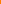 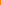 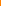 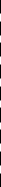 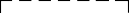 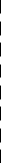 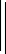 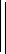 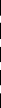 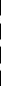 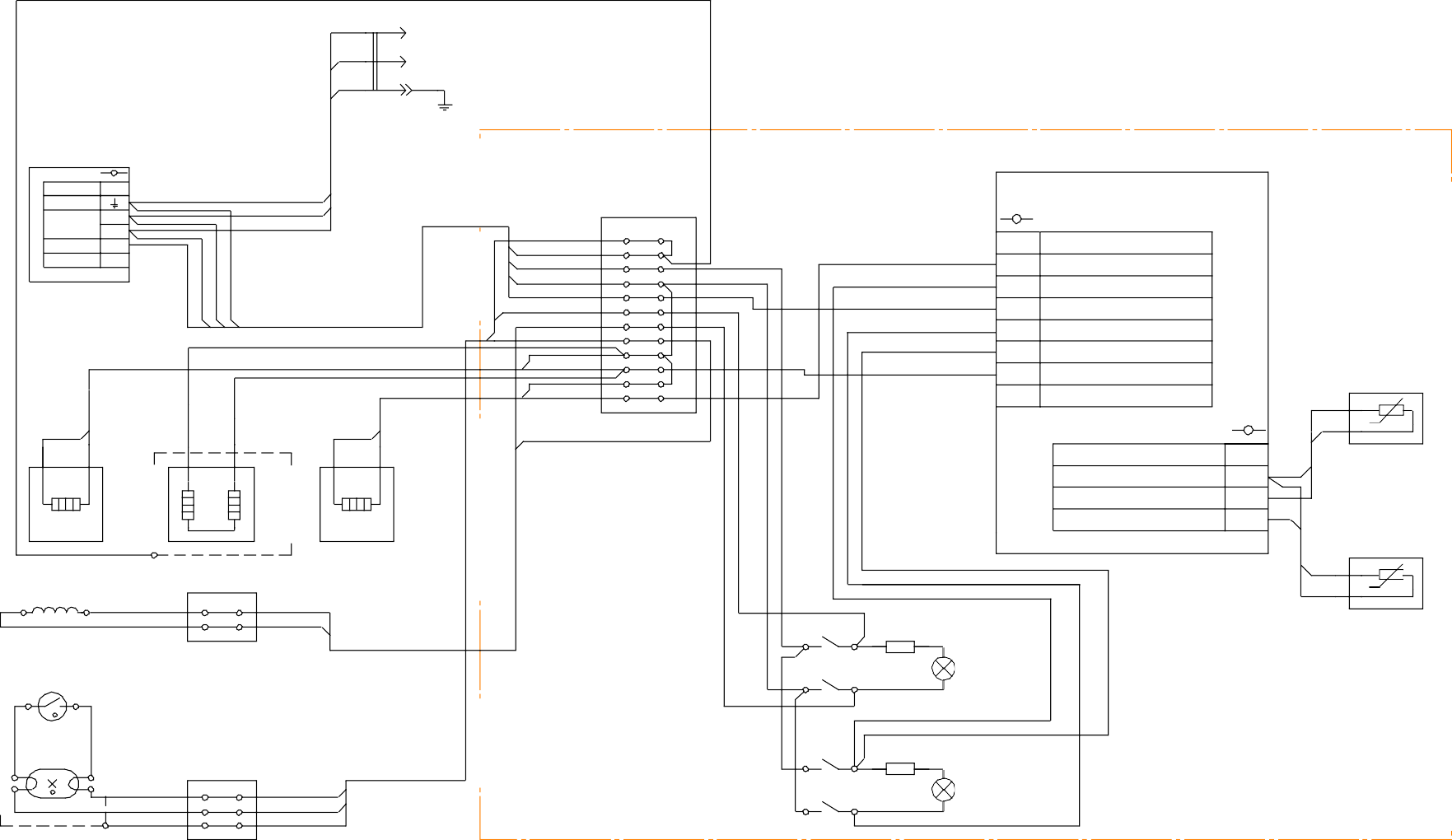 ~50Гц, 220ВА1Цепь Конт. Земля~50Гц, 220В L NВкл.агрегата 1зелено-желтыйкоричневый синийXT1зелено-желтый	1зелено-желтый	2коричневый	3Пульт управленияПВ3 0,75БКонт. 1А2EVCO EVKВ33ЦепьВкл.ПЭНа фронт.стеклаLL3 	 1S1	2ELEК1ПВ1 0,75С ПВ1 0,75КчXT212ПВС4х0,75EК2синий коричневыйEК3ПВС2х0,75синий	4черный	5коричневый	6синий	7синий	89101112коричневый1 SA1 32	4SA2ПВ3 0,75ЧПВ3 0,75ЧR1R2HL1Эл.питание ~50Гц, 220ВВключение агрегатаЭл.питание ~50Гц, 220В5	~50Гц, 220В6	Включение ТЭН оттайки7ЦепьДатчикt Cохл.объема Датчикt CиспарителяКонт. 101112BK1t BK2t 1ПВ1 0,75Б ПВ1 0,75Б ПВ3 1,5З-ЖXT3123синий коричневый зелено-желтыйПВС3х0,751	32	4	HL2А1 -Агрегат компрессорно-конденсаторныйА2 -КонтроллерEVCO Every Control Group EVKВ33 ВК1 -Датчик температуры охлаждаемого объема BK2 -Датчик температуры испарителяЕК1 -Электронагреватель обогрева поддона(исп.1200 - 25Вт,исп.1500 - 30Вт,, 1800 - 40Вт)ЕК2 -Электронагреватель обогрева испарителя( 230Вт)ЕК3 -Электронагреватель обогрева фронтального стекла(исп.1200 - 25Вт,исп.1500 - 30Вт, 1800 - 40Вт)EL -Лампа люминесцентная(исп.1200 - 18Вт,исп.1500, 1800 - 36Вт)HL1 -Лампа сигнализации включения освещения объема экспозиц иHL2 -Лампа сигнализации подачи питания на контро лерLL -Дроссель(исп.1200 - 18Вт,исп.1500, 1800 - 36Вт)R1 , R2 -РезисторS -Стартер4 - 65ВтSA1 -Выключатель освещения объема экспозиц и SA2 -Выключатель подачи питания на контро лер XP -Вилка сетеваяXT1 ... XT3 -Колодка клеммнаяПровода марки ПВС в с ответствии с ГОСТ7399. Провода марок ПВ1,ПВ3в с ответствии с ГОСТ6323.СВИДЕТЕЛЬСТВО О ПРОДАЖЕПродажа	(наименование и штамп магазина)Дата продажи 	 20  г.Подпись продавца 	М.П.Высылается на предприятие - изготовительАКТ ПУСКА ИЗДЕЛИЯ В ЭКСПЛУАТАЦИЮНастоящий акт составлен владельцем витрины – прилавка средне - низкотемпературной ВПСН	 -(наименование и адрес организации)(должность, Ф.И.О. представителя организации)и представителем организации продавца(место для оттиска штампа)и удостоверяет, что витрина – прилавок средне-низкотемпературная ВПСН_	-	, заводской  №	, изготовленная ЗАО «Озёрская промышленная компания» 	 20   г., агрегат“	”	 №	, пущена в эксплуатацию и принята на обслуживание всоответствии с договором №	 от		20  г., между владельцем изделия иорганизацией	АКТ составлен и подписанВладелец изделия с правиламиэксплуатации ознакомленПредставитель организации продавца(подпись)(подпись)М.П."	"	 20   г.МодельOCTAVA SN 1200ВПСН 0,31-0,72OCTAVA SN 1500ВПСН 0,40-0,92OCTAVA SN 1800ВПСН 0,49-1,12Длина, мм118014801780Ширина, мм956956956Высота, мм126512651265Выкладываемые продуктыколбасы, молочные, гастрономические изделияколбасы, молочные, гастрономические изделияколбасы, молочные, гастрономические изделияТемпература полезного объёма-60С …..+ 60С-60С …..+ 60С-60С …..+ 60СПлощадь экспозиции, м20,720,921,12Полезный объём, м30,310,400,49Холодопроизводительность (при t0 кипения -250С), Вт360450540ХладагентR404аR404аR404аУстройство управленияконтроллер EVCO EVK B33контроллер EVCO EVK B33контроллер EVCO EVK B33ОттаиваниеручноеручноеручноеОсвещение, Вт183636Род токапеременный, однофазныйпеременный, однофазныйпеременный, однофазныйЧастота, Гц505050Номинальное напряжение, В220220220Номинальная мощность, Вт327405502Энергопотребление в сутки, не более, кВт۰ч6,68,110Уровень шумаменее 65 дБменее 65 дБменее 65 дБГабаритные размеры в упаковке, мм1350х1100х1090 1650х1100х1090 1950х1100х1090Вес нетто, кг130144175Вес брутто, кг182200234